Geometrische Körper und Massen berechnenGeometrische Teile einer Maschine und ihre MassenFür den Hauptantrieb einer Textilmaschine soll die Motorauslegung (Größe und Stärke des Motors) berechnet werden. Dazu muss man wissen, welche Massen der Textilmaschine bewegt werden. Hierfür müssen die Massen jedes einzelnen Antriebselementes ermittelt werden.Im vorliegenden Beispiel handelt es sich um eines der vielen Bauteile, die es zu berechnen gilt, und zwar um eine sogenannte Gelenkgabel, welche die Getriebeeinheiten der Textilmaschine mit weiterführenden Hebelkonstruktionen verbindet.Das Material, aus dem die Gelenkgabel besteht (Gusseisen mit der Normbezeichnung EN-GJL-200) hat eine Dichte von 7,15 g/cm³. Die Gelenkgabel hat folgende Geometrie (alle Angaben in mm):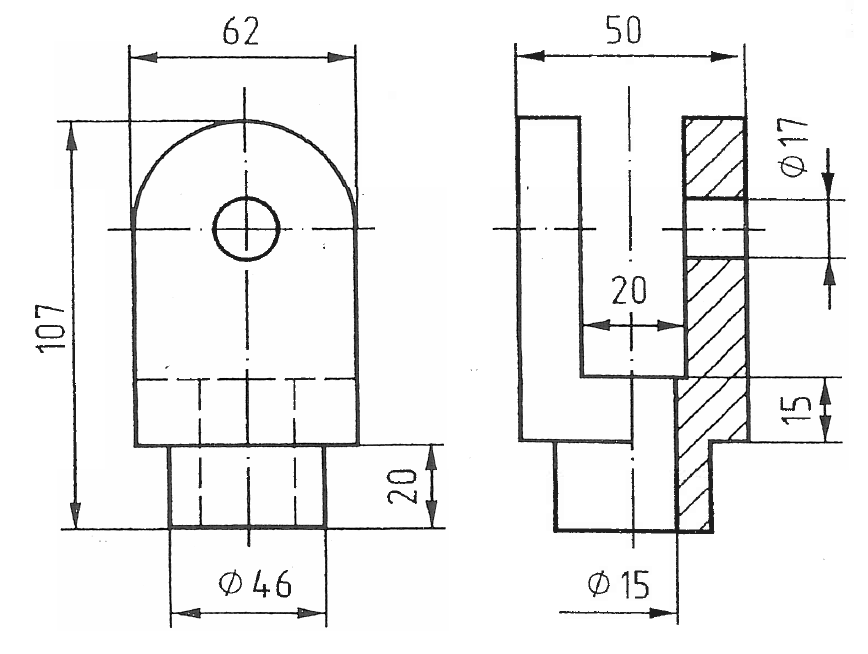 Gesucht ist die Masse m der abgebildeten Gelenkgabel in kg.Tipp: Unterteile die Gelenkgabel in geometrische Objekte, deren Volumen du bestimmen kannst. Es gibt Zylinder, Quader, halbe Zylinder ... auch die Löcher haben die Form eines Zylinders.Erklärungen aus der ArbeitsweltGusseisen ist ein Eisenwerkstoff, der – im Gegensatz zu Stahl – relativ viel Kohlenstoff enthält. Wie der Name sagt, lässt sich Gusseisen gut gießen. Es gibt viele unterschiedliche Sorten, die für die industrielle Anwendung genormt sind. Gusseisen wird für Rohrleitungen, in der Fahrzeugindustrie und für Maschinenteile verwendet.